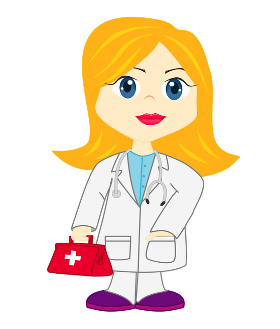 Match the jobs by drawing a line and then write the full wordAct					ger		1. _________________________________Dan					tor		2. _________________________________ Ch					er		3. _________________________________Doc					ot		4. _________________________________Far					or		5. _________________________________Pil					cer		6. _________________________________Sin					ef		7. _________________________________Wait					mer		8. _________________________________Key:ActorDancerChefDoctorFarmerPilotSingerWaiterName: ____________________________    Surname: ____________________________    Nber: ____   Grade/Class: _____Name: ____________________________    Surname: ____________________________    Nber: ____   Grade/Class: _____Name: ____________________________    Surname: ____________________________    Nber: ____   Grade/Class: _____Assessment: _____________________________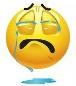 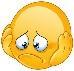 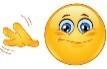 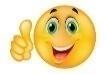 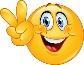 Date: ___________________________________________________    Date: ___________________________________________________    Assessment: _____________________________Teacher’s signature:___________________________Parent’s signature:___________________________